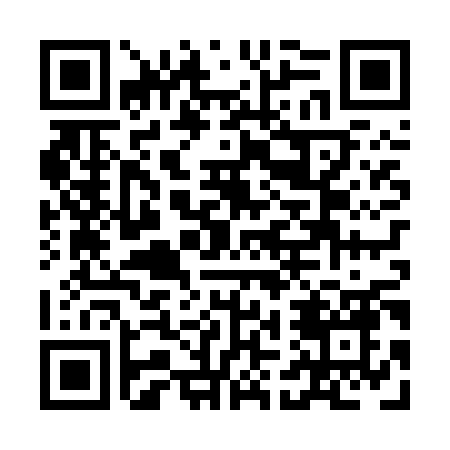 Prayer times for Rolling Hills, Alberta, CanadaMon 1 Jul 2024 - Wed 31 Jul 2024High Latitude Method: Angle Based RulePrayer Calculation Method: Islamic Society of North AmericaAsar Calculation Method: HanafiPrayer times provided by https://www.salahtimes.comDateDayFajrSunriseDhuhrAsrMaghribIsha1Mon3:265:221:317:049:4111:362Tue3:275:221:317:049:4011:363Wed3:275:231:327:049:4011:364Thu3:285:241:327:049:3911:355Fri3:285:251:327:049:3911:356Sat3:295:251:327:039:3811:357Sun3:295:261:327:039:3811:358Mon3:305:271:327:039:3711:359Tue3:305:281:327:039:3611:3410Wed3:315:291:337:029:3611:3411Thu3:315:301:337:029:3511:3412Fri3:325:311:337:029:3411:3313Sat3:335:321:337:019:3311:3314Sun3:335:331:337:019:3211:3315Mon3:345:351:337:009:3111:3216Tue3:345:361:337:009:3011:3217Wed3:355:371:336:599:2911:3118Thu3:365:381:336:599:2811:3119Fri3:365:391:336:589:2711:3020Sat3:375:411:346:579:2611:3021Sun3:385:421:346:579:2511:2922Mon3:385:431:346:569:2411:2823Tue3:395:441:346:559:2211:2824Wed3:405:461:346:559:2111:2725Thu3:405:471:346:549:2011:2626Fri3:425:481:346:539:1811:2427Sat3:445:501:346:529:1711:2228Sun3:475:511:346:519:1511:1929Mon3:495:521:346:519:1411:1730Tue3:525:541:346:509:1211:1431Wed3:545:551:336:499:1111:11